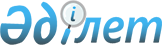 Зайсан ауданы бойынша 2020 жылға мектепке дейінгі тәрбие мен оқытуға мемлекеттік білім беру тапсырысын, ата-ананың ақы төлеу мөлшерін бекіту туралыШығыс Қазақстан облысы Зайсан ауданы әкімдігінің 2020 жылғы 17 ақпандағы № 68 қаулысы. Шығыс Қазақстан облысының Әділет департаментінде 2020 жылғы 21 ақпанда № 6734 болып тіркелді
      ЗҚАИ-ның ескертпесі.

      Құжаттың мәтінінде түпнұсқаның пунктуациясы мен орфографиясы сақталған.
      Қазақстан Республикасының 2001 жылғы 23 қаңтардағы "Қазақстан Республикасындағы жергілікті мемлекеттік басқару және өзін-өзі басқару туралы" Заңының 31-бабының 2-тармағына, Қазақстан Республикасының 2007 жылғы 27 шілдедегі "Білім туралы" Заңының 6-бабының 4-тармағының 8-1) тармақшасына және Қазақстан Республикасының 2016 жылғы 6 сәуірдегі "Құқықтық актілер туралы" Заңының 46-бабының 2-тармағының 4) тармақшасына сәйкес, Зайсан ауданының әкімдігі ҚАУЛЫ ЕТЕДІ:
      1. 2020 жылға мектепке дейінгі тәрбие мен оқытуға мемлекеттік білім беру тапсырысы, ата-ананың ақы төлеу мөлшері осы қаулының қосымшасына сәйкес бекітілсін.
      2. "Зайсан ауданы бойынша 2019 жылға мектепке дейінгі тәрбие мен оқытуға мемлекеттік білім беру тапсырысын, ата-ананың ақы төлеу мөлшерін бекіту туралы" Зайсан ауданының әкімдігінің 2019 жылғы 6 наурыздағы (Нормативтік құқықтық актілерді мемлекеттік тіркеу тізілімінде № 5764 тіркелген, 2019 жылғы 30 наурыздағы "Достық" газетінде және 2019 жылғы 19 наурызда Қазақстан Республикасының нормативтік құқықтық актілерінің Эталондық бақылау банкінде электрондық түрде жарияланған) № 171 қаулысының және "Зайсан ауданы әкімдігінің 2019 жылғы 6 наурыздағы Зайсан ауданы бойынша 2019 жылға мектепке дейінгі тәрбие мен оқытуға мемлекеттік білім беру тапсырысын, ата-ананың ақы төлеу мөлшерін бекіту туралы" № 171 қаулысына өзгерістер енгізу туралы" Зайсан ауданының әкімдігінің 2019 жылғы 17 қыркүйектегі (Нормативтік құқықтық актілерді мемлекеттік тіркеу тізілімінде № 6169 тіркелген, 2019 жылғы 05 қазандағы "Достық" газетінде және 2019 жылғы 26 қыркүйекте Қазақстан Республикасының нормативтік құқықтық актілерінің Эталондық бақылау банкінде электрондық түрде жарияланған) № 470 қаулысының күші жойылды деп танылсын.
      3. "Шығыс Қазақстан облысы Зайсан аудандық білім бөлімі" мемлекеттік мекемесі Қазақстан Республикасының заңнамасында белгіленген тәртіппен:
      1) осы қаулының аумақтық әділет органында мемлекеттік тіркелуін;
      2) осы қаулы мемлекеттік тіркелгеннен кейін күнтізбелік он күн ішінде оның көшірмесінің Зайсан ауданы аумағында таратылатын мерзімді баспа басылымдарына ресми жариялауға жолданылуын;
      3) ресми жарияланғанынан кейін осы қаулының Зайсан ауданы әкімінің интернет-ресурсында орналастырылуын қамтамасыз етсін.
      4. Осы қаулының орындалуын бақылау Зайсан ауданы әкімінің орынбасары Қ. Чилибаевқа жүктелсін.
      5. Осы қаулы оның алғашқы ресми жарияланған күнінен кейін күнтізбелік он күн өткен соң қолданысқа енгізіледі. Зайсан ауданы бойынша 2020 жылға арналған мектепке дейінгі тәрбие мен оқытуға мемлекеттік білім беру тапсырысы, ата-ананың ақы төлеу мөлшері
      Ескерту. Қосымша жаңа редакцияда - Шығыс Қазақстан облысы Зайсан ауданы әкімдігінің 20.10.2020 № 578 қаулысымен (алғашқы ресми жарияланған күнінен кейін күнтізбелік он күн өткен соң қолданысқа енгізіледі).
					© 2012. Қазақстан Республикасы Әділет министрлігінің «Қазақстан Республикасының Заңнама және құқықтық ақпарат институты» ШЖҚ РМК
				
      Зайсан ауданының әкімі 

С. Ақтанов
Зайсан ауданы әкімдігінің 
2020 жылғы 17 ақпаны 
№ 68 қаулысына қосымша
    № 
Ұйымның атауы
Тәрбиеленушілер саны,(адам)
Тәрбиеленушілер саны,(адам)
Тәрбиеленушілер саны,(адам)
Айына бір тәрбиеленушінің мектепке дейінгі тәрбие мен оқытуға мемлекеттік білім беру тапсырысының мөлшері, теңге
Айына бір тәрбиеленушінің мектепке дейінгі тәрбие мен оқытуға мемлекеттік білім беру тапсырысының мөлшері, теңге
Айына ата-ананың ақы төлеу мөлшері, теңге
    № 
Ұйымның атауы
Барлығы
соның ішінде:
соның ішінде:
соның ішінде:
соның ішінде:
Айына ата-ананың ақы төлеу мөлшері, теңге
    № 
Ұйымның атауы
Барлығы
Толық күн болатын
Толық емес күн болатын
Толық күн болатын
Толық емес күн болатын
Айына ата-ананың ақы төлеу мөлшері, теңге
1
Зайсан қала әкімі аппаратының "Зайсан қаласындағы "Еңлік" бөбекжай- бақшасы" коммуналдық мемлекеттік қазыналық кәсіпорыны
140
140
32368
3 жасқа дейін 8800, 3-6 жас аралығында 9300
2
Зайсан қала әкімі аппаратының "Зайсан қаласындағы "Ертөстік" бөбекжай-бақшасы" коммуналдық мемлекеттік қазыналық кәсіпорыны
140
140
32368
3 жасқа дейін 8800, 3-6 жас аралығында 9300
3
Зайсан қала әкімі аппаратының "Зайсан қаласындағы "Айналайын" бөбекжай-бақшасы" коммуналдық мемлекеттік қазыналық кәсіпорыны
95
95
32368
3 жасқа дейін 8800, 3-6 жас аралығында 9300
4
Зайсан қала әкімі аппаратының "Зайсан қаласындағы "Балдәурен" бөбекжай-бақшасы" коммуналдық мемлекеттік қазыналық кәсіпорыны
120
120
32368
3 жасқа дейін 8800, 3-6 жас аралығында 9300
5
Сарытерек ауылдық округ әкімі аппаратының Сарытерек ауылындағы "Балауса" бөбекжай-бақша" коммуналдық мемлекеттік қазыналық кәсіпорыны
50
50
34755
3 жасқа дейін 6000, 3-6 жас аралығында 6500
6
Дайыр ауылдық округ әкімі аппаратының Дайыр ауылындағы "Балғын" бөбекжай-бақша" коммуналдық мемлекеттік қазыналық кәсіпорыны
50
50
34755
3 жасқа дейін 6000, 3-6 жас аралығында 6500
7
Айнабұлақ ауылдық округ әкімі аппаратының Айнабұлақ ауылындағы "Балдырған" бөбекжай-бақша" коммуналдық мемлекеттік қазыналық кәсіпорыны
50
50
34755
3 жасқа дейін 6000, 3-6 жас аралығында 6500
8
Жеке меншік "Азамат" балабақшасы
25
25
27222
3 жасқа дейін 6000, 3-6 жас аралығында 6500
9
Жекеменшік "Балбөбек" балабақшасы
50
50
27222
3 жасқа дейін 8800, 3-6 жас аралығында 9300
10
Жекеменшік "Балапан" балабақшасы (Зайсан қаласы, Позиция көшесі,7)
60
60
27222
3 жасқа дейін 8800, 3-6 жас аралығында 9300
11
Жекеменшік "Балапан" балабақшасы (Зайсан қаласы, Сатпаев көшесі, 4)
50
60
32845
3 жасқа дейін 9500, 3-6 жас аралығында 10000
12
"Даулет" жеке меншік балабақшасы
35
35
27222
3 жасқа дейін 6000, 3-6 жас аралығында 6500
13
"Happy baby" жеке меншік балабақшасы
87
87
27222
3 жасқа дейін 9500, 3-6 жас аралығында 10000
14
"Күншуақ" бөбекжай балабақшасы
75
75
27222
3 жасқа дейін 9500, 3-6 жас аралығында 10000
15
"Мәдина" жеке меншік балабақшасы
30
30
32901
3 жасқа дейін 6000, 3-6 жас аралығында 6500
16
"Анель" жеке меншік балабақшасы
50
50
32901
3 жасқа дейін 6000, 3-6 жас аралығында 6500
17
Зайсан ауданы әкімдігінің "Амангелді орта мектебі" коммуналдық мемлекеттік мекемесі жанындағы шағын орталық
25
25
19229
3 жасқа дейін 5000, 3-6 жас аралығында 5500
18
Зайсан ауданы әкімдігінің "Абай атындағы орта мектебі" коммуналдық мемлекеттік мекемесі жанындағы шағын орталық
50
25
19229
3 жасқа дейін 6000, 3-6 жас аралығында 6500
19
Зайсан ауданы әкімдігінің "Шілікті орта мектебі" коммуналдық мемлекеттік мекемесі жанындағы шағын орталық
25
25
19229
3 жасқа дейін 5000, 3-6 жас аралығында 5500
20
Зайсан ауданы әкімдігінің "Октябрь шағын жинақты негізгі орта мектебі" коммуналдық мемлекеттік мекемесі жанынан құрылған шағын  орталық
10
10
19229
3 жасқа дейін 5000, 3-6 жас аралығында 5500
21
Зайсан ауданы әкімдігінің "Шағын жинақталған Саржыра негізгі орта мектебі" коммуналдық мемлекеттік мекемесі  жанынан құрылған  шағын орталық
12
12
19229
3 жасқа дейін 5000, 3-6 жас аралығында 5500
22
Зайсан ауданы әкімдігінің "Кеңсай орта мектебі" коммуналдық мемлекеттік мекемесі жанындағы шағын орталық
50
50
19229
3 жасқа дейін 5000, 3-6 жас аралығында 5500
23
Зайсан ауданы әкімдігінің "Жарсу орта мектебі" коммуналдық мемлекеттік мекемесі жанындағы шағын орталық
25
25
19229
3 жасқа дейін 5000, 3-6 жасаралығында 5500
24
Зайсан ауданы әкімдігінің "С.Биқадамов атындағы шағын жинақталған бастауыш мектебі" коммуналдық мемлекеттік мекемесі жанындағы шағын орталық
12
12
13550
3 жасқа дейін 4000, 3-6 жас аралығында 4500
25
Зайсан ауданы әкімдігінің "А.Орманбетов атындағы шағын жинақты негізгі орта мектебі" коммуналдық мемлекеттік мекемесі жанындағы шағын орталық
14
14
19229
3 жасқа дейін 5000, 3-6 жас аралығында 5500
26
Зайсан ауданы әкімдігінің "Көгедай орта мектебі" коммуналдық мемлекеттік мекемесі жанындағы шағын орталық
25
25
13550
3 жасқа дейін 4000, 3-6 жас аралығында 4500
27
Зайсан ауданы әкімдігінің "Жамбыл атындағы шағын жинақты негізгі орта мектебі" коммуналдық мемлекеттік мекемесі жанындағы шағын орталық
17
17
13550
3 жасқа дейін 4500, 3-6 жас аралығында 5000